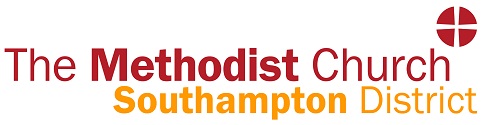 Nomination for Representatives to the 2022 Conference to be held in Telford(The Presbyteral Session starts on 23rd June;the Representative Session runs from 25th June–30th June 2022)Nominations are open to all ministers who are members of the Synod and all lay persons who are members of the Methodist Church in the Southampton District, whether Synod members or not.Presbyter     [    ]       Deacon   [    ]         Lay   [    ]             (Please tick the appropriate box)1    Title        Rev / Deacon / Mr / Mrs / Ms / Miss / other - please state       ……………..Name    …………………………………………………………………………………………………………………..Address    ……………………………………………………………………………………………………………….Postcode ………………………………………………………………………………………………………………..Telephone ………………………………………………………………………………………………………………Email Address    ……………………………………………………………………………………………………….2    Circuit Name and Number……………………………………………………………..    26/…………………3    Priority Nomination    [    ]   Please tick the box if the above person is the representative who will have priority under the agreed District rota system.  In 2022 this will apply to:  Yeovil and Blackmore Vale and Salisbury Circuits.4    Age - on the Date of the Opening of the Representative Session of the Conference[   ] Under 25        [   ] 25-44           [    ] 45-64        [    ] 65 and over5    Ethnic Origin[   ] White - European   White - Other 	[   ]   Black - African 	 [   ] Black - Caribbean[   ] Black - other (please specify)        	 [   ]  Indian           	 [   ]  Pakistani [   ] Bangladeshi             [   ] Chinese           	 [   ] Other (please specify………………………………………….NB Age and ethnicity required to fulfil the requirement of SO 417 (2) – please see below6    Any Special Needs eg for disabilities/diet……………………………………………………………………7    Office in the Church / Circuit / District / Connexion (if any)……………………………………………...8    Number of times attended Conference in the last 10 years                ……………Last attended Conference   a)  19_ _       b) 20 _ _      c) 20 _ _      d) 20 _ _    e)  Never [   ] 9    Profession (if it is regarded as helpful to the nomination) ……………………………………………..10    Would you be willing to attend Conference for up to 3 years?       Yes [   ]    No [  ] 11    Why do you wish to attend Conference?    (up to 25 words explanation) …………………………………………………………………………………………………………………………………………………….…………………………………………………………………………………………………………………………….……………………………………………………………………………………………………Nominated by: ………………………………………………………………………………………………………….Seconded by: …………………………………………………………………………………………………………..(both of the above must be members of the Synod)This form must be returned by the 23rd July 2021 by email to chairspa@sdmc.org.uk or sandysynodsecretary@gmail.com or by post to: Sarah Pothecary, 70 Allbrook Knoll, Boyatt Wood, Eastleigh, SO50 4RYPlease note:Nominations will not be accepted on the day of Synod unless the number of nominations received is less than the required number of representatives.The requirements of the Methodist Church's Safeguarding policy and SO 010 (2) ii applies to District representatives to Conference - ie that “No person who has been convicted of or has received a simple or conditional caution from the police concerning an offence under the Sexual Offences Act 2003 or mentioned in Schedule 15 to the Criminal Justice Act 2003 or who is barred by the Disclosure and Barring Service from work with children, young people or vulnerable adults or who is the subject of a risk assessment under Standing Order 237 as a result of which the Safeguarding Committee concludes that he or she presents a significant risk of serious harm to children, young people or vulnerable adults shall be appointed or re-appointed to any office, post or responsibility or engaged or re-engaged under any contract to which this subclause applies unless the authority for the appointment or employment has been obtained under clause (5).”  (page 274 CPD). SO 417 (2)    In electing such representatives members of the Synod shall have regard for the composition of the membership of the District as a whole with regard to age, sex and ethnic origin.(2A)    All nominations made under clause 2 above shall be signed by at least two members of the Synod and shall include:a proposer or seconder from the circuit in which the nominee is stationed or a member;current appointments within the Church if any;age at the date fixed for the opening of the Representative Session of the Conference in one of the following groups: under 25; 25-44; 45-64, 65 and over;ethnic originup to 25 words of relevant additional information and shall be made available to all members of the Synod then present before a ballot takes place.